Dictées flashs CM1/CM2 - Année 1 - Évaluation 7Évaluation d’orthographe CM1/CM2, « dictée bilan 28 »Évaluation d’orthographe CM1/CM2, « dictée bilan 28 »Évaluation d’orthographe CM1/CM2, « dictée bilan 28 »Évaluation d’orthographe CM1/CM2, « dictée bilan 28 »Évaluation d’orthographe CM1/CM2, « dictée bilan 28 »Évaluation d’orthographe CM1/CM2, « dictée bilan 28 »Évaluation d’orthographe CM1/CM2, « dictée bilan 28 »Évaluation d’orthographe CM1/CM2, « dictée bilan 28 »Évaluation d’orthographe CM1/CM2, « dictée bilan 28 »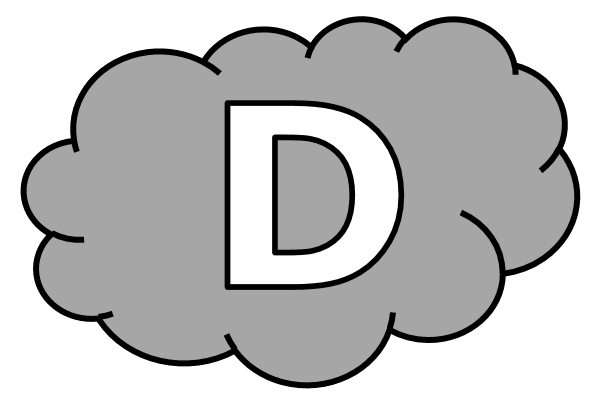 Si tu ............................... ..................................................... , tes .............................. ............. .............................................. , tes ......... ............ .............................................. ............ quand tes ........................................ .................................................... , le ........................................... qui les ........................................ ............. ........................................ . Ton ................... ................................... , ............................... plus ............................................ , plus efficace ............ tu ............... de moins en moins essoufflé. En plus, tu ............................ plus de ..................................... ............. tu .............................. la ligne ! Alors, les ..................................... de la natation, tu les ........................... tous les ......................................... .Dictée bilanSi tu nages régulièrement, tes muscles se développent, tes os se consolident et quand tes articulations fonctionnent, le cartilage qui les enrobe se renforce. Ton cœur grossit, devient plus puissant, plus efficace et tu es de moins en moins essoufflé. En plus, tu brûles plus de calories et tu gardes la ligne ! Alors, les bienfaits de la natation, tu les vois tous les jours.Éléments de la dictée bilan à corrigerÉléments de la dictée bilan à corrigerÉléments de la dictée bilan à corrigerÉléments de la dictée bilan à corrigerAccords du nom6musclesosarticulationscaloriesbienfaitsjoursn°CompétenceScoreÉvaluationÉvaluationÉvaluationÉvaluationSignature1En dictée, je sais accorder le nom./6AARECANAn°CompétenceScoreÉvaluationÉvaluationÉvaluationÉvaluationSignature1En dictée, je sais accorder le nom./6AARECANAn°CompétenceScoreÉvaluationÉvaluationÉvaluationÉvaluationSignature1En dictée, je sais accorder le nom./6AARECANAn°CompétenceScoreÉvaluationÉvaluationÉvaluationÉvaluationSignature1En dictée, je sais accorder le nom./6AARECANAn°CompétenceScoreÉvaluationÉvaluationÉvaluationÉvaluationSignature1En dictée, je sais accorder le nom./6AARECANAn°CompétenceScoreÉvaluationÉvaluationÉvaluationÉvaluationSignature1En dictée, je sais accorder le nom./6AARECANAn°CompétenceScoreÉvaluationÉvaluationÉvaluationÉvaluationSignature1En dictée, je sais accorder le nom./6AARECANAn°CompétenceScoreÉvaluationÉvaluationÉvaluationÉvaluationSignature1En dictée, je sais accorder le nom./6AARECANAn°CompétenceScoreÉvaluationÉvaluationÉvaluationÉvaluationSignature1En dictée, je sais accorder le nom./6AARECANA